Департамент образования администрации Ярославской областиМуниципальное  бюджетное учреждениедополнительного образования детей«Дворец детского творчества»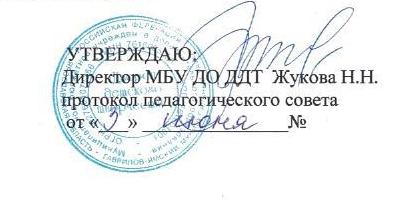 Принята на заседании                                                                        педагогического совета                                      от «03» июня 2022г.                                       Протокол №5Дополнительная общеобразовательная общеразвивающая программаестественнонаучной  направленности «Жизнь под микроскопом»Возраст обучающихся: 7-15 летСрок реализации: 1 годАвтор-составительКамкина Марина НиколаевнаПедагог дополнительного образованияг. Гаврилов-Ям, 2022 гПояснительная запискаМикроскоп – удивительный прибор. Он – как волшебное окно, через которое можно заглянуть в загадочный микромир. Это подобно своего рода путешествию в параллельный мир, который находится здесь, неподалёку, но скрыт от большинства людей.Тот, кто работает с микроскопом, в какой-то мере начинает ощущать себя (и нередко воспринимается окружающими) человеком особого круга «посвящённых» в деятельность, близкую к науке. Можно сказать, что для школьника  это – первый опыт работы, максимально приближенной к научным исследованиям, возможность ощутить себя «настоящим» учёным, исследователем, открывающим тайны невидимого мира.Всё это показывает потенциал учебной деятельности с микроскопом, и, прежде всего, в отношении формирования их научного мировоззрения.Настоящая дополнительная общеразвивающая программа «Жизнь под микроскопом»разработана с учетомФедеральный закон «Об образовании в российской Федерации» (от 29 декабря 2012 года № 273-ФЗ);Федеральный закон «О внесении изменений в Федеральный закон «Об образовании в Российской Федерации» по вопросам воспитания учащихся» (от 22.07.2020 года №304-ФЗ);Приоритетный национальный проект «Образование»;Приоритетный проект «Доступное дополнительное образование детей»Концепция развития дополнительного образования детей до 2030г. (утв. Распоряжением Правительства РФ от 31.03.2022 г. № 678-р);Концепция общенациональной системы выявления и развития молодых талантов (утв. Президентом РФ от 03.04.2012г.);Стратегия развития воспитания в РФ на период до 2025 года (утв. Распоряжением Правительства РФ от 29.05.2015г. № 996-р);Профессиональный стандарт педагога дополнительного образования детей и взрослыхУтвержден  Приказом  Министерства  труда  и  социальной  защиты  РФ  от  05мая 2018 г. № 298н;Приказ №629 от 22июля 2022г.  «Об утверждении Порядка организации и осуществления образовательной деятельности по дополнительным общеобразовательным программам»;Методические рекомендации по проектированию дополнительных общеразвивающих программ (включая разноуровневые программы) (Приложение к письму Департамента государственной политики в сфере воспитания детей и молодёжи Министерства образования и науки РФ от 18.11.2015 309-3242).Письмо Министерства образования и науки РФ от 18.11.2015 № 09-3242 «Методические рекомендации по проектированию дополнительных общеразвивающих программ (включая разноуровневые программы)»СанПиН 1.2.3685-21 «Гигиенические нормы и требования к обеспечению безопасности и (или) безвредности для человека факторов среды обитания»Постановление Главного государственного санитарного врача Российской Федерации от 28.09.2020 № 28 "Об утверждении санитарных правил СП 2.4. 3648-20 "Санитарно-эпидемиологические требования к организациям воспитания и обучения, отдыха и оздоровления детей и молодежи".Устав МБУ ДО ДДТПоложение о ДООП МБУ ДО ДДТПрограмма «Жизнь под микроскопом» относится к программам естественнонаучной направленности и направлена на формирование научного мировоззрения, научного мышления, освоение методов научного познания мира и развитие исследовательских способностей обучающихся, с наклонностями в области естественных наук (сфера деятельности «человек - природа» или окружающий мир), реализует потребность обучающегося в классификации и упорядочивании объектов окружающего мира через логические операции. Актуальность данной программы заключается в том,  что это одна из немногих программ для тех, кто интересуется окружающей нас природой, кому интересно познакомиться с объектами, которые не видно невооруженным взглядом. Узнать, какое место занимают они в системе природы, и какую роль играют в жизни человека. Настоящая программа дополнительного образования является начальной ступенью в познании микромира, посвящена целенаправленному обучению навыкам работы с микроскопом для изучения микромира, систематизации и  обобщению знаний и умений, полученных в ходе исследования, оформлению и защите своих интеллектуальных продуктов.Программа помогает открыть перед маленькими исследователями таинственный и загадочный микромир. Использование предлагаемого материала помогает организовать экспериментальную работу детей с учетом их интересов,  тем самым, формируя у них познавательную активность. Результаты своих исследований они могут оформить в виде рисунков и творческих отчетов. Выполняя исследовательские задания, ребенок сможет установить закономерности природных явлений, на основе формирования межпредметных связей, например, рисования и биологии.Микроскоп является универсальным прибором позволяющим исследовать и анализировать строение микроскопических объектов. Показывает учащимся возможности использования прибора для изучения объектов и явлений окружающего мира, расширять кругозор, вовлекать их в экспериментальную и проектную деятельность с использованием нового современного оборудования.Отличительные особенности данной программы:расширение и углубление знаний по предмету для успешного написания ВПР в начальной школе  и дальнейшего обучения в среднем звене;активное включение учащихся в экспериментальную, проектную, исследовательскую деятельность, где могут формироваться и проявляться умственные, коммуникативные способности;в ходе изучения учебного материала микроскоп раскроет загадки многих профессий и даже тех, которые напрямую не связанны с биологией;приобретение навыка оформления и публичного выступления с собственными интеллектуальными продуктами;доступность программы (вступление в объединение на любом этапе реализации)вариативность программы (возможность менять последовательность тем, количество часов в зависимости от контингента, возможность дополнять учебный план индивидуальными образовательными маршрутами).Педагогическая целесообразность образовательной программы видна в формировании у учащегося более глубоких знаний и умений по предмету, а также интереса к природе через вовлечение в исследовательскую, проектную и экспериментальную деятельность, формировании активной жизненной позиции в вопросах ведения здорового образа жизни и защиты окружающей среды.С помощью цифрового микроскопа происходит погружение в таинственный и увлекательный мир, где можно узнать много нового и интересного. Школьники, благодаря микроскопу, лучше понимают, что всё живое так хрупко и поэтому нужно относиться очень бережно ко всему, что их окружает.Адресат программыПрограмма «Жизнь под микроскопом» разработана для детей от 7 до 15 лет.Зачисление в объединение происходит на добровольной основе и предполагает возможность включения в группу в любое время учебного года.Наполняемость групп основана на Уставе МБУ ДО ДДТ и составляет:7-15 человекПрограмма учитывает психофизические и возрастные особенности учащихся.Форма обучения очная.Формы организации образовательного процесса позволяют решать многие задачи и предполагают их различное сочетание. Групповая форма (работа в парах, индивидуально-групповая, кооперативно-групповая). Индивидуальная. Фронтальная (работа в подгруппах).Способы организации занятия Словесные (устное изложение, рассказ, объяснение, инструктаж, беседа, познавательные игры).Наглядные  (демонстрация иллюстраций природных объектов, показ образца и способов действий,  демонстрация приборов, оборудования и материалов, опытов, обучающих фильмов, муляжей).Практические (упражнения, лабораторные работы, тесты, практические задания и игры, викторины, защита проектов).Разнообразие способов организации занятий способствует стойкому интересу учащихся и достижению поставленных задач.Срок освоения программыНастоящая программа охватывает учащихся школы – 7-15 лет. Учащиеся могут вступать в объединение на любой ступени программы, в любое время учебного года.Режим занятийЗанятия проводятся 1 раз в неделю по 2 часа. Продолжительность занятий:45 мин.На занятиях обязательно проведение физкультминутки и упражнений по снятию физического напряжения органов зрения.Работа с родителямиПредполагаются консультации с родителями, родительские собрания, выставки, анкетирование, индивидуальные беседы. Объем программыКоличество учебных часов в неделю – 2 ч. Количество учебных недель – 36Количество учебных часов за учебный год – 72 часаОбъем программы 72 часа2. Учебно-тематический план.Цель программы – продолжать развивать систему представлений учащихся о микромире и методах его исследования как важного компонента формирования биологически и экологически грамотной личности. Задачи:ОбучающиеРасширить представления об окружающем мире, его объектах;Формировать основы знаний в исследовательской, экспериментальной, проектной деятельности;РазвивающиеНаучить пользоваться микроскопом, готовить микропрепараты для исследования;Продолжать формировать навыки наблюдения, сравнения, обобщения, Развивать внимательность и умение логически мыслить; Продолжать развивать умение формулировать выводы;ВоспитательныеПродолжать воспитывать чувство бережного отношения к природе;Расширить представления о нормах здорового образа жизни.Планируемые  результаты:К концу обучения учащиеся:Будут знать принципы работы микроскопа и основные методы работы с ним; Будут знать правила техники безопасности при микроскопировании;Будут уметь правильно и безопасно обращаться с микроскопом, постоянными и временными микропрепаратами, осветительными приборами; Будут иметь представление об исследовательской и экспериментальной деятельности, а также активно в нее включаться;Будут уметь наблюдать, сравнивать, формулировать выводы;Будут знать правила поведения в природе;Будут соблюдать нормы здорового образа жизни.Календарный графикКоличество учебных недель – 364. Содержание учебного плана программыМатериально-техническое обеспечение программы.Перечень оборудования, инструментов, необходимых для реализации программы:Компьютер, интерактивная панель, проектор, микроскоп биологический 5 шт.;Цифровой USB-микроскоп 1 шт.;Цифровой фотоаппарат, карта памяти;Цифровая лаборатория (микроскоп, цифровая камера, датчики);Планшет;Оборудование для микроскопирования (пипетки, покровные стекла, препаровальные иглы, пинцет, микротом и т.д.)канцелярские принадлежности (бумага, карандаши, фломастеры), муляжи природных объектов, природный материал.Методические материалы:Наглядный и раздаточный материал, набор карточек и фотографий,методическая литература.Контрольно-измерительные материалыЦель:выявление уровня развития способностей ребенка и их соответствия прогнозируемым результатам образовательных программ и планов.Контрольно-оценочная деятельность представляет целостную систему наблюдения за детьми. Ведущим показателем образовательного результата выступает динамика продвижения ребенка в овладении предметом обучения, творческом самовыражении.Динамика роста, развитие обучающихся постоянно прослеживается в ходе занятий, при самостоятельном и групповом  выполнении заданий интеллектуального и творческого характера.Оценка образовательных результатов в творческом объединении «Удивительный микромир» проводится по нескольким критериям:- уровень теоретических знаний:- уровень практических навыков:- уровень активности участия в обучении.Контрольно-измерительные материалы творческого объединения «Удивительный микромир» (полнота освоения образовательной программы)Руководитель: Камкина М.Н            Группа №_________               0 –Нулевой уровень; 1 - Низкий уровень;  2- Средний уровень;  3- Высокий уровень  Оценка  интеллектуальных и творческих заданий:Диагностика уровня познавательной активности обучающихся (по Г.И. Щукиной, Т.И. Шамовой)Контроль результативности обучения проводится в виде: тестов, занятий - конкурсов, в ходе выполнения учащимися индивидуальных практических заданий, упражнений, тренажеров, участия в исследовательской, проектной,  экспериментальной деятельности, достигнутых результатах в них, степени самостоятельности участия.Оперативный контроль осуществляется в ходе объяснения нового материала с помощью контрольных вопросов. Такой контроль необходим для выявления трудных для понимания фактов, суждений, для оперативного изменения хода занятия. Проводится анализ итоговых занятий по блокам. Зачеты проводятся по окончании изучения определенной темы в форме итоговых занятий, защиты альбома с зарисовками  в конце учебного года, а также в процессе защиты своих учебных продуктов  (исследовательских работ, постановке опытов, знания правил использования оборудования, приготовления микропрепаратов).Список литературыНормативно-правовые документы системы дополнительного образованияКонцепция модернизации Российского образования на период до . /Одобрено распоряжением Правительства Российской Федерации от 29 декабря 2001г. №1756-р.Приказ департамента образования ЯО от 27.12.2019 №47-нп "О внесении изменения в приказ департамента образования ЯО от 07.08.2018 №19-нп.Региональная концепция развития системы дополнительного образования детей на период до 2010 года.Типовое положение об образовательном учреждении дополнительного образования детей.Требования к содержанию и оформлению образовательных программ дополнительного образования детей. /Утверждены на заседании научно-методического совета по дополнительному образованию детей Минобразования России 03.06.2003 г.Федеральный Государственный Образовательный Стандарт. www.standart.edu.ru.Литература для педагогаАлексеев В.А. 300 вопросов и ответов о животных. Ярославль: Академия развития, 1997.Алексеев С.В., Груздева Н.В. Практикум по экологии: Учеб. пособие. М.: АОМДС, 1996.Биологические экскурсии: Книга для учителя / И.В. Измайлов, В.В. Михлин и др. М.: Просвещение, 1983.Биологический эксперимент в школе: Книга для учителя / А.В. Бинас, Р.Д. Маш, А.И. Никишов и др. М.: Просвещение, 1990.Биологический энциклопедический словарь / Под ред. М.С. Гилярова. М: Сов. энциклопедия, 1989.Биология. Пособие для поступающих в вузы / Под ред. В.Н. Ярыгина. М.: Высшая школа, 1997.Брагина С.В., Игнатович И.В. Взаимоотношения общества и природы. М.: НИА – Природа, 1999.Внеклассная работа по биологии: Пособие для учителей / А.И. Никишов, З.А. Мокеева и др. М.: Просвещение, 1980.Демьянков Е.Н. Биология в вопросах и ответах: Книга для учителя. М.: Просвещение: АО “Учеб. лит.”, 1996.Журнал “Биология в школе”.Зарипов Р.С. Исследовательская работа в системе ДО / Р. С. Зарипов // Дополнительное образование. - 2005. - № 3. - С. 61-63.Захлебный А.Н., Суравегина И.Т. Экологическое образование во внеклассной работе. Пособие для учителя. М.: Просвещение, 1984.Зверев И.Д., Мягкова А.Н. Общая методика преподавания биологии. Пособие для учителя. М.: Просвещение, 1985.Клинковская Н.И., Пасечник В.В. Комнатные растения в школе: Книга для учителя. М.: Просвещение, 1986.Козлова, Т. А., Кучменко, В. С. Биология в таблицах. 6-11 классы: Справочное пособие. - 4-е изд., стереотип. - М: Дрофа, 2002.Колесов Д.В., Маш Р.Д. Основы гигиены и санитарии: Учеб. пособие для 9–10 кл. сред. шк.: Факультативный курс. М.: Просвещение, 1989.МентсМорриван. Эффективное использование ролевых игр в тренинге. СПб: Питер, 2001.Методические рекомендации по организации и содержанию внеклассной работы по биологии. Л.: РГПУ им. А.И. Герцена, 1990.Миркин Б.М., Наумова Л.Г. Популярный экологический словарь / Под. ред. А.М. Гилярова. М.: Устойчивый мир, 1993.Молис С.А. Книга для чтения по зоологии: Пособие для учащихся. М.: Просвещение, 1981.Радкевич, В. А. Экология: Учебник. - М.: Высшая школа, 1998.Харитонов Н.П. Организация исследовательской деятельности учащихся / Н. П. Харитонов // Биология в школе. – 2004. - №6. - С. 59.Литература для обучающихсяАллен Р.Д. Наука о жизни. М., Просвещение,1981Афонькин С.Ю. Приключения в капле воды. – Петрозаводск: Карелия, 1991; СПб.: Лань, 1995 г.Грин Н., Стаут У., Тейлор Д. Биология. Москва. «Мир». 1993.Демьяненков Е.Н.Биология в вопросах и ответах. – М., Просвещение, 1996.Денисова, Г.А. Удивительный мир растений: Пособие для учащихся – М: Просвещение, 1981. – 127с.Кларк Дэвид П. Микробы, гены и цивилизация. – М.: Эксмо, 2011.Мир вокруг нас. Беседы о Мире и его законах. Москва. Издательство политической литературы. 1983.Никишов, А.И. Справочник школьника по биологии. 6-9 классы. М., 1997.Нобел Б. Наука об окружающей среде. М., Мир,1993Реймерс Н.Ф. Основные биологические понятия и термины. Москва. «Просвещение». 1988.Рохлов В.С., Теремов А.В., Петросова Р.А.Занимательная ботаника. - М., АСТ-Пресс, 1999.Смородинцев А.А., Смородинцева Е.А. Сражение с невидимками, или Борьба за жизнь. – СПб: Научная Книга, 2011.Шмидт-Нильсен К. Как работает организм животного. – М.: Мир, 1976.Энциклопедический словарь юного биолога. М., Педагогика, 1981№ п/пНазвание раздела, темыФормы аттестации/контроля№ п/пНазвание раздела, темывсеготеорияпрактикаФормы аттестации/контроля1.Вводное занятие. Инструктаж по ТБ.Цели и задачи, план работы.422Беседа, опрос, собеседование,анкетирование.2.Основы микроскопирования422Беседа, опрос, собеседование, анкетирование, защита сообщений.3Живая природа.Растения.1899Беседа, опрос, собеседование, анкетирование.4.Живая природа.Грибы.1266Беседа, опрос, собеседование, тест.5.Живая природа.Животные.1266Беседа, опрос, практическая работа, тест.6.Живая природа.Человек.1055Беседа, опрос, практическая работа, тесты, эксперименты.7.Продукты питания1055Беседа, опрос, наблюдение, эксперименты.8.Итоговое занятие за учебный год. Мониторинг образовательных результатов.211Беседа, опрос, практическая работа, тесты, викторина, проверка альбома зарисовок, наблюдение.Итого72 ч36ч36ч№ п/пДата проведения занятияТема занятияКол-во часовКол-во часовФорма занятияФорма контроля№ п/пДата проведения занятияТема занятиятеорияпрактикаФорма занятияФорма контроля1.сентябрьВводное занятие. Инструктаж по ТБ.0,50,5Презентация Опрос, беседа2.сентябрьВходная диагностика. Цели и задачи, план работы.0,50,5Презентация Анкетирование, наблюдение, тестирование, обучающая игра, творческая работа3.сентябрьОрганизация рабочего места.0,50,5Практическое занятиеБеседа, тест4.сентябрьЗнакомство с лабораторным оборудованием.0,50,5Практическое занятие,  экспериментСобеседование, опрос, 5.сентябрьУстройство микроскопа, правила работы с ним. Подготовка оборудования к работе.0,50,5Практическое занятие, составление памятки.Практическая работа, наблюдение, беседа6.сентябрьМетодика приготовления микропрепаратов.0,50,5Практическое занятие,  экспериментТест, наблюдение7сентябрьИстория микробиологии. 0,50,5Презентация.Беседа, творческое задание8сентябрьРоберт Кох. Луи Пастер.0,50,5Презентация, практическая работа Практическая работа, наблюдение9сентябрьПравила приготовления растительных микропрепаратов.0,50,5Презентация, практическая работа Собеседование, опрос.10сентябрьЛаб. работа «Форма пыльцевых зерен»0,50,5Презентация, практическая работа Наблюдение, обучающая игра, творческая работа11октябрьЛаб. работа «Форма пыльцевых зерен»0,50,5Презентация, практическая работа Тестирование, практическая работа12октябрьЛаб. работа «Внешнее и внутренне строение водорослей»0,50,5Практическое занятие,  экспериментТестирование, практическая работа, беседа13октябрьЛаб. работа «Внешнее и внутреннее строение водорослей»0,50,5Практическое занятие,  экспериментСобеседование, опрос, 14октябрьЛаб. работа «Внешнее и внутреннее строение мхов»0,50,5Практическое занятие,  экспериментПрактическая работа, наблюдение15октябрьЛаб. работа «Внешнее и внутреннее строение мха сфагнум»0,50,5Практическое занятиеТест, наблюдение16октябрьЛаб. работа «Внешнее и внутренне строение мха кукушкин лен»0,50,5Практическое занятие, презентацияТест, наблюдение17октябрьЛаб. работа «Внешнее и внутреннее строение лишайников»0,50,5Практическое занятие,  экспериментТестирование, практическая работа, опрос18октябрьЛаб. работа «Внешнее и внутреннее строение лишайника Пельтигерия»0,50,5Практическое занятие,  экспериментБеседа, творческое задание19ноябрьЛаб. работа «Внешнее и внутреннее строение лишайника Пармелия»0,50,5Практическое занятие,  экспериментБеседа, творческое задание20ноябрьЛаб. работа «Внешнее и внутреннее строение лишайника Кладония»0,50,5Практическое занятие,  экспериментПрактическая работа, наблюдение21ноябрьЛаб. работа «Внутреннее строение мякоти и кожуры банана»0,50,5Практическое занятие,  экспериментПрактическая работа, наблюдение22ноябрьЛаб. работа «Внутреннее строение мякоти и кожуры яблока»0,50,5Практическое занятие,  экспериментПрактическая работа, наблюдение23ноябрьЛаб. работа «Внутреннее строение мякоти и кожуры груши»0,50,5Практическое занятие,  экспериментПрактическая работа, наблюдение24ноябрьЛаб. работа «Внутреннее строение семян растений»0,50,5Практическое занятие,  экспериментПрактическая работа, наблюдение25декабрьЛаб. работа «Внутреннее строение семян растений»0,50,5Практическое занятие,  экспериментПрактическая работа, наблюдение26декабрьИтоговое занятие. Викторина «Растения»0,50,5Практическое занятиеПрактическая работа, наблюдение27декабрьРазнообразие грибов в природе0,50,5Презентация Собеседование, опрос, 28декабрьИзучение внешнего строения шляпочных грибов.0,50,5Презентация Наблюдение, обучающая игра, творческая работа29декабрьИзучение внутреннего строения шляпочных грибов.0,50,5Презентация Практическая работа, наблюдение30декабрьЛаб. работа «Плодовое тело гриба»0,50,5Презентация Собеседование, опрос, 31декабрьМетоды изучения микроскопических грибов.0,50,5Лекция, беседаТестирование, практическая работа32декабрьЛаб. работа «Дрожжи».0,50,5Лекция, беседаОпрос, практическая работа33декабрьЛаб. работа «Дрожжи».0,50,5Практическое занятиеНаблюдение, обучающая игра, творческая работа34декабрьЛаб. работа «Дрожжи».0,50,5Практическое занятиеСобеседование, опрос, 35январьЛаб. работа «Плесневые грибы».0,50,5Практическое занятиеСобеседование, опрос, тестирование36январьЛаб. работа «Мукор».0,50,5Практическое занятиеТестирование, 37январьЛаб. работа «Мукор».0,50,5Практическое занятиеПрактическая работа, наблюдение38январьИтоговое занятие Викторина «Грибы»0,50,5Практическое занятие, викторинаБеседа, творческое задание39январьМетоды приготовления микропрепаратов животных организмов.0,50,5Практическое занятие, беседаСобеседование, опрос, 40январьЛаб. работа «Жизнь в капле воды».0,50,5Лекция, беседа, практическое заданиеПрактическая работа, наблюдение41февральЛаб. работа «Жизнь в капле воды».0,50,5Лекция, беседа, практическое занятиеБеседа, творческое задание.42февральЛаб. работа «Отчего такие красивые крылья?».0,50,5Лекция, беседа, практическое занятиеСобеседование, опрос.43февральЛаб. работа «Отчего такие красивые крылья?».0,50,5Лекция, беседа, практическое заданиеБеседа, творческое задание, тестирование44февральЛаб. работа «Сколько лет рыбе?».0,50,5Практическое занятиеСобеседование, опрос, 45февральЛаб. работа «Сколько лет рыбе?».0,50,5Лекция, беседа, практическое занятиеПрактическая работа, наблюдение46февральЛаб. работа «Сколько лет рыбе?».0,50,5Презентация Практическое занятиеСобеседование, опрос, 47февральЛаб. работа «Почему птицы летают».0,50,5Лекция, беседа, презентацияБеседа, творческое задание48февральЛаб. работа «Почему птицы летают».0,50,5Практическое занятиеТестирование, 49мартЛаб. работа «Почему птицы летают».0,50,5Практическое занятиеСобеседование, опрос, 50мартИтоговое занятие. Викторина «Животные»0,50,5Практическое занятие, викторинаСобеседование, опрос, 51мартМетодика приготовления микропрепарата образцов человеческих органов.0,50,5Лекция, беседа, презентацияНаблюдение, обучающая игра, творческая работа52мартЛаб. работа «Насколько здоровы ваши волосы».0,50,5Практическое занятиеБеседа, творческое задание53мартЛаб. работа «Насколько здоровы ваши волосы».0,50,5Практическое занятие, беседаПрактическая работа.54мартЛаб. работа «Кожа - наш защитник».0,50,5Лекция, беседа, презентацияБеседа, творческое задание55мартЛаб. работа «Кожа - наш защитник».0,50,5Практическое занятиеТестирование, практическая работа56мартЛаб. работа «А чисты ли ваши руки».0,50,5Лекция, беседа, презентацияБеседа, творческое задание, тестирование, практическое задание57мартЛаб. работа «А чисты ли ваши руки».0,50,5Лекция, беседа, презентацияНаблюдение, обучающая игра, творческая работа58мартЛаб. работа «Почему нужно чистить зубы».0,50,5Лекция, беседа, презентацияСобеседование, опрос, 59апрельЛаб. работа «Почему нужно чистить зубы».0,50,5Лекция, беседа, презентация, изодеятельностьБеседа, творческое задание60апрельИтоговое занятие. Викторина «Человек и его здоровье»0,50,5Практическое занятие, викторинаБеседа, творческое задание, тестирование61апрельЛаб. работа «Крахмал»0,50,5Беседа, практическое занятиеБеседа, творческое задание, опрос62апрельЛаб. работа «Нагревание крахмала».0,50,5Беседа, практическое занятиеБеседа, творческое задание63апрельЛаб. работа «Как портится бульон.0,50,5Беседа, практическое занятиеСобеседование, опрос, наблюдение.64апрельЛаб. работа «Мед».0,50,5Презентация Беседа, творческое задание65апрельЛаб. работа «Зачем варить еду».0,50,5Беседа, практическое занятиеНаблюдение, обучающая игра, творческая работа66апрельЛаб. работа «Начинка из пирожков».0,50,5Беседа, практическое занятиеБеседа, практическая работа.67майЛаб. работа «Настоящая ли колбаса на вашем столе».0,50,5БеседаСобеседование, опрос, беседа 68майЛаб. работа «Какая икра настоящая».0,50,5 Викторина, дидактические игрыБеседа, творческое задание69майСоставление рекомендаций по выбору качественных продуктов питания. 0,50,5Беседа, практическое занятиеБеседа, творческое задание, опрос, тестирование70майИтоговое занятие. Викторина по теме «Продукты питания».0,50,5Практическое занятие, викторинаБеседа, творческое задание, опрос71майДемонстрация и защита альбома с зарисовками.0,50,5Беседа, практическое занятиеБеседа, творческое задание, опрос72майИтоговое занятие за учебный год. Викторина «Жизнь под микроскопом».0,50,5Беседа, практическое занятиеНаблюдение, обучающая игра, творческая работаИтого:3636Итого:72 ч72 ч№Название темыТеория Практика 1.Вводное занятие. Входная диагностика. Инструктаж.Краткое изложение изучаемого курса в объединении. Организация рабочего места. Ознакомление с планом работы на текущий учебный год. Проведение инструктажа по ТБ при работе на занятиях.Анкетирование, собеседование, тест, демонстрация фото и видео по теме занятия.2.Основы микроскопированияНапомнить  об устройстве микроскопа и правилах работы с ним, правилах обращения с   лабораторным оборудованием.Объяснить правила приготовления микропрепаратов, новые методики приготовления препаратов. Демонстрация фото и видео по теме занятия, оборудования, увеличительных приборов, тест, опрос.Составление памятки«Правила обращения с   лабораторным оборудованием».Сообщения обучающихся:Роберт Кох – один из основоположников современной биологии.Луи  Пастер -  отец современной микробиологии  и иммунологии.3.Живая природа.Растения.Дать понятия «внешнее» и «внутреннее» строение.Объяснение правил приготовления растительного препарата.Рассказ об особенностях строения водорослей, мхов, лишайников.Рассказ о строении  и разнообразии пыльцевых зерен.Рассказ о строении семян различных растений.Л. работы:Форма пыльцевых зерен.Изучение внешнего и внутреннего строения водорослей.Изучение внешнего и внутреннего строения мхов.Изучение внешнего и внутреннего строения лишайников.Изучение мякоти плодов и кожуры.Изучение внешнего и внутреннего строения семян различных растений.Зарисовки изображений в альбоме. Викторина по теме «Растения».Подготовка и защита проектов о растениях.4.Живая природа.Грибы.Дать понятия «шляпочные грибы» и «плесневые грибы».Показать их строение, распространение, значение в природе и для жизни людей.Л. работы:Разнообразие грибов в природе.Изучение внешнего и внутреннего строения шляпочных грибов. Рассматривание дрожжей и мукора под микроскопом.Особенности строения.Зарисовки изображений в альбоме. Викторина по теме «Грибы».Подготовка и защита проектов о грибах.5.Живая природа.Животные.Показать, отличие животных от растений.Рассказ о насекомых, их разнообразии, строении.Рассказ о рыбах, их разнообразии, строении.Рассказ о птицах, их разнообразии, строении.Рассказ о покровах животных, отличиях их у разных групп животных.Л. работы:Жизнь в капле воды.Почему такие красивые крылья? Изучение крыльев насекомых, их значениеСколько лет рыбе? Изучение покровов рыб.Почему птица летает? Изучение перьевого покрова птиц.Покровы животных.Зарисовки изображений в альбоме. Викторина по теме «Животные»Кроссворд на тему.6.Живая природа.Человек.Рассказ о строении человеческого организма.Рассказ о функциях органов человеческого тела.Показать важность гигиены для здоровья человека.Показать необходимость ухода за своим телом для здоровья человека.Л. работы:Насколько здоровы ваши волосы? Изучение состояния волос.Кожа – наш защитник. Изучение кожного покрова.А чисты ли ваши руки? Гигиена рук. Почему нужно чистить зубы? Гигиена полости рта.Зарисовки изображений в альбоме. Викторина по теме «Человек и его здоровье»7.Продукты питания.Показать необходимость изучения состава продуктов питания для ЗОЖ.Рассказ о «правильном» составе продуктов питания.Л. работы:Крахмал.Как портится бульон.Мед.Зачем варить еду?Начинка из пирожков.Колбаса.Какая икра настоящая?Зарисовки изображений в альбоме. Составление рекомендаций по выбору качественных продуктов питания.Викторина по теме «Продукты питания».8.Итоговое занятие за учебный год. Мониторинг образовательных результатов.Подведение итогов работы в объединении.Рефлексия.Викторина «Жизнь под микроскопом».Демонстрация и защита альбома с зарисовками.ФИ ребенка Знание основных экологических понятий и терминовЗнание основных экологических понятий и терминовЗнание основных экологических понятий и терминовЗнание основных экологических понятий и терминовВладение навыками наблюдения, сравнения, обобщенияВладение навыками наблюдения, сравнения, обобщенияВладение навыками наблюдения, сравнения, обобщенияУмение самостоятельно пользоваться микроскопомУмение самостоятельно пользоваться микроскопомУмение самостоятельно пользоваться микроскопомУмение самостоятельно пользоваться микроскопомЗнание правил  приготовления микропрепаратовЗнание правил  приготовления микропрепаратовЗнание правил  приготовления микропрепаратовЗнание правил  приготовления микропрепаратовУмение оформлять результаты исследованияУмение оформлять результаты исследованияУмение оформлять результаты исследованияУмение оформлять результаты исследованияУмение защищать свои учебные продуктыУмение защищать свои учебные продуктыУмение защищать свои учебные продуктыУмение защищать свои учебные продуктывтиивтввтиввтиввтиввти1.2.3.Уровни познавательной активностиПсихолого-педагогические особенности учащихсяНулевой уровеньУчащийся  пассивен,  слабо  реагирует  на  требования педагога,  не проявляет  желания  к  самостоятельной  работе,  предпочитает  режим  давления  со  стороны  педагога.Низкий уровеньВоспроизводящая активность. Характеризуется стремлением учащегося понять, запомнить и воспроизвести знания, овладеть способом его применения по образцу. Этот уровень отличается неустойчивостью волевых усилий школьника, отсутствием у учащихся интереса к углублению знаний, отсутствием вопросов типа: «Почему?»Средний уровеньИнтерпретирующая активность. Характеризуется стремлением учащегося к выявлению смысла изучаемого содержания, стремлением познать связи между явлениями и процессами, овладеть способами применения знаний в измененных условиях.Характерный показатель: большая устойчивость волевых усилий, которая проявляется в том, что учащийся стремится довести начатое дело до конца, при затруднении не отказывается от выполнения задания, а ищет пути решения.Высокий уровень (творческий)Характеризуется интересом и стремлением не только проникнуть глубоко в сущность явлений и их взаимосвязей, но и найти для этой цели новый способ. Характерная особенность – проявление высоких волевых качеств учащегося, упорство и настойчивость в достижении цели, широкие и стойкие познавательные интересы. 